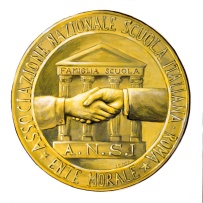 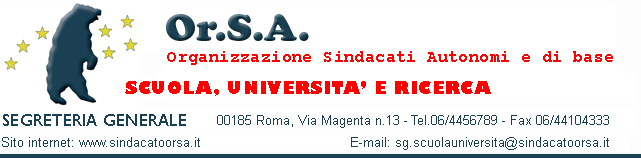  Associazione Nazionale Scuola Italiana        GRUPPO DI CATANIA						     Alla cortese attenzione dei Dirigenti Scolastici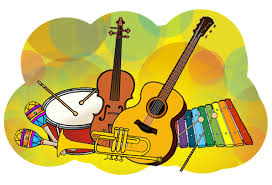  “IL LINGUAGGIO DEL RITMO”Il corso, organizzato da OR.S.A. Scuola, in collaborazione con il gruppo A.N.S.I. di Catania sarà tenuto dal M° Simone BRUNO  - maestro di percussioni. Il corso è rivolto ai docenti di tutti gli ordini scolastici di primo e secondo grado. Scopo del corso è quello di approfondire elementi necessari all’apprendimento dei principi di base del ritmo. Argomenti di base del corso saranno:  l’approccio al ritmo, l’improvvisazione, le strutture ritmiche, la coordinazione, l’indipendenza  e i principi base della body percussion.I docenti coinvolti avranno modo di vivere un’esperienza full immersion nell’affascinante mondo delle percussioni, in un vero e proprio laboratorio strumentale. Il percorso si articolerà in due giornate di laboratorio di musica d’insieme, che si terranno il 22 e 23 febbraio 2018, dalle ore 9.00 alle ore 18.00 presso l’I.C. “Fuccio – La Spina” di Acireale.L’obiettivo primario del corso è proprio quello di promuovere la partecipazione attiva dei corsisti alla musica nel suo duplice aspetto di espressione-comunicazione (momento del fare musica) e di ricezione (momento dell’ascoltare). La musica d’insieme, se coltivata e guidata in maniera adeguata, permette di approfondire il dominio tecnico del proprio strumento, di migliorare le proprie attitudini ritmico-musicali e di aumentare la propria consapevolezza all’ascolto.Il corso, essendo effettuato da soggetto qualificato per la formazione, è autorizzato ai sensi degli artt. 64 e 67 del C.C.N.L. Scuola 2006/09. Al termine del corso sarà rilasciato attestato di partecipazione (D.M.177/2000 e Direttiva n. 90/2003).I partecipanti sono invitati a portare il proprio strumento musicale.Quota di partecipazione € 20,00Gli interessati potranno avere ulteriori informazioni scrivendo al seguente indirizzo:                           sg.scuolauniversita@sindacatoorsa.it                                         fax: 0965 1893436IL SEGRETARIO REGIONALE  OR.S.A.	 IL PRESIDENTE COMITATO A.N.S.I.  CATANIA         ANGELO FLORIDDIA       			             ALDO REITANOFormatore Bruno SimoneDocente di percussioniI.C. Dusmet- Doria di Catania Direttore del corsoCastiglione MariaDirigente scolasticoI.C. “Fuccio La Spina”  di AcirealeCoordinatoreFloriddia Angelo Segretario RegionaleOR.S.A. Sicilia